Core competenciesNotable AccomplishmentsCompetency1Outcome1Outcome2Competency2Outcome3Outcome4Competency3Outcome5Outcome6Competency4Outcome7Outcome8 Competency5Outcome9Outcome10EDUCATION ProfessioNal CERTIFICATIONS ProfessiOnal Work Experience	Company1, city, country							yyyy-presentRole/TitleCompany2, City, Country							yyyy-yyyyRole/TitleCompanyN, City, Country							yyyy-yyyyRole/Title (yyyy-yyyy)Role/Title (yyyy-yyyy)Volunteer and Not-For-ProfIT Work ExperienceOrganization, City, Country						yyyy-presentRoleOrganization, City, Country						yyyy-presentRoleYour profile statement - something unique about you – adapted to highlight key skills of the opportunity.you@emailaddressXXX-XXX-XXXXYour profile statement - something unique about you – adapted to highlight key skills of the opportunity.EducationDegree 1Degree NYour profile statement - something unique about you – adapted to highlight key skills of the opportunity.CertificationCert 1Cert NYour profile statement - something unique about you – adapted to highlight key skills of the opportunity.https://www.linkedin.com/in/yourprofile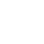 Your core competenciesCCCCMore competenciesCCCCDegree NameUniversity, City, Country  yyyyDegree NameUniversity, City, CountryyyyyCertAbbrevCertification Spelled outyyyyCertAbbrevCertification Spelled outyyyy